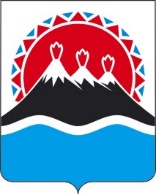 П О С Т А Н О В Л Е Н И ЕПРАВИТЕЛЬСТВАКАМЧАТСКОГО КРАЯО внесении изменений в постановление Правительства Камчатского края от 20.05.2014 № 226-П «Об утверждении Порядка назначения государственной академической стипендии, государственной социальной стипендии студентам, обучающимся по очной форме обучения за счет средств краевого бюджета, и об установлении дополнительных мер социальной поддержки за счет средств краевого бюджета студентам, обучающимся по очной форме обучения»ПРАВИТЕЛЬСТВО ПОСТАНОВЛЯЕТ:1. Внести в постановление Правительств Камчатского края от 20.05.2014 № 226-П «Об утверждении Порядка назначения государственной академической стипендии, государственной социальной стипендии студентам, обучающимся по очной форме обучения за счет средств краевого бюджета, и об установлении дополнительных мер социальной поддержки за счет средств краевого бюджета студентам, обучающимся по очной форме обучения» следующие изменения:1) наименование изложить в следующей редакции:«Об утверждении Порядка назначения государственной академической стипендии, государственной социальной стипендии студентам, обучающимся по очной форме обучения за счет средств краевого бюджета, и об установлении дополнительных мер социальной поддержки студентам, обучающимся по очной форме обучения, за счет средств краевого бюджета»;2) преамбулу изложить в следующей редакции:«В соответствии со статьей 34, частью 7 статьи 36 Федерального закона от 29.12.2012 № 273-ФЗ «Об образовании в Российской Федерации», частью 3 статьи 48 Федеральный закон от 21.12.2021 № 414-ФЗ «Об общих принципах организации публичной власти в субъектах Российской Федерации» и с частями 4–5 статьи 5 Закона Камчатского края от 18.09.2008 № 122 «О социальной поддержке детей-сирот и детей, оставшихся без попечения родителей, лиц из числа детей-сирот и детей, оставшихся без попечения родителей, а также лиц, потерявших в период обучения обоих родителей или единственного родителя, в Камчатском крае»;3) постановляющую часть изложить в следующей редакции:«ПРАВИТЕЛЬСТВО ПОСТАНОВЛЯЕТ:1. Утвердить Порядок назначения государственной академической стипендии, государственной социальной стипендии студентам, обучающимся по очной форме обучения за счет средств краевого бюджета, согласно приложению 1 к настоящему постановлению.2. Установить за счет средств краевого бюджета следующие дополнительные меры социальной поддержки студентам, обучающимся по очной форме обучения по образовательным программам среднего профессионального образования:1) единовременная материальная помощь, в размере не превышающим десять государственных социальных стипендий;2) ежемесячная денежная выплата студентам из числа коренных малочисленных народов Севера, Сибири и Дальнего Востока и из семей, в которых единственный родитель или хотя бы один из родителей относится к коренным малочисленным народам Севера, Сибири и Дальнего Востока, в размере трех государственных социальных стипендий.3. Утвердить Порядок предоставления дополнительных мер социальной поддержки студентам, обучающимся по очной форме обучения по образовательным программам среднего профессионального образования, согласно приложению 2 к настоящему постановлению.4. Настоящее постановление вступает в силу через 10 дней после дня его официального опубликования и распространяется на правоотношения, возникающие с 1 сентября 2014 года.»;4) приложение 1 и приложение 2 изложить в редакции согласно приложению к настоящему постановлению.2. Настоящее постановление вступает после дня его официального опубликования.«Приложение 1 к постановлению Правительства Камчатского края от 20.05.2014 № 226-ППорядок
 назначения государственной академической стипендии, государственной социальной стипендии студентам, обучающимся по очной форме обучения за счет средств краевого бюджета1. Общие положения1. Настоящий Порядок определяет правила назначения государственной академической стипендии, государственной социальной стипендии студентам, обучающимся по очной форме обучения по образовательным программам среднего профессионального образования – программам подготовки квалифицированных рабочих, служащих, программам подготовки специалистов среднего звена в государственных профессиональных образовательных организациях Камчатского края за счет средств краевого бюджета (далее соответственно – студенты, образовательные организации).2. Государственная академическая стипендия, государственная социальная стипендия выплачиваются студентам в размерах, определяемых образовательной организацией с учетом мнения совета обучающихся этой организации и выборного органа первичной профсоюзной организации (при наличии такого органа) в пределах средств, выделяемых образовательной организации на стипендиальное обеспечение обучающихся (далее – стипендиальный фонд). Порядок распределения стипендиального фонда по видам стипендии определяется образовательной организацией с учетом мнения совета обучающихся этой организации и выборного органа первичной профсоюзной организации (при наличии такого органа).3. Размеры государственной академической стипендии, государственной социальной стипендии студентам, определяемые образовательной организацией, не могут быть меньше нормативов для формирования стипендиального фонда за счет средств краевого бюджета, установленных приказом Министерства образования Камчатского края по категориям обучающихся с учетом уровня инфляции.4. Обучающимся – иностранным гражданам и лицам без гражданства, осваивающим образовательные программы среднего профессионального образования по очной форме обучения, выплачиваются государственные академические стипендии, если они обучаются за счет средств краевого бюджета.2. Назначение и выплата государственной академической стипендии5. Государственная академическая стипендия назначается студентам, обучающимся по программам подготовки квалифицированных рабочих, служащих и программам подготовки специалистов среднего звена.6. Государственная академическая стипендия назначается студентам в зависимости от успехов в учебе на основании результатов промежуточной аттестации не реже двух раз в год.7. Студент, которому назначается государственная академическая стипендия, должен соответствовать следующим требованиям:1) отсутствие по итогам промежуточной аттестации оценки «удовлетворительно»;2) отсутствие академической задолженности.8. Назначение государственной академической стипендии студентам оформляется распорядительным актом руководителя образовательной организации.9. Выплата студентам государственной академической стипендии осуществляется образовательной организацией один раз в месяц в срок, установленный руководителем образовательной организации.10. В период с начала учебного года до прохождения первой промежуточной аттестации государственная академическая стипендия выплачивается всем студентам первого курса.11. Выплата государственной академической стипендии студентам прекращается с первого числа месяца, следующего за месяцем получения студентом оценки «удовлетворительно» во время прохождения промежуточной аттестации или образования у студента академической задолженности.12. Выплата студентам государственной академической стипендии прекращается со дня отчисления студента из образовательной организации.13. Выплата государственной академической стипендии студенту возобновляется после ликвидации студентом оценки «удовлетворительно» или имевшейся у него академической задолженности со дня прекращения выплаты государственной академической стипендии.14. Нахождение студента в академическом отпуске, а также в отпуске по беременности и родам, отпуске по уходу за ребенком до достижения им возраста трех лет не является основанием для прекращения выплаты назначенной студенту государственной академической стипендии.3. Назначение и выплата государственной социальной стипендии15. Государственная социальная стипендия назначается студентам:1) являющимся детьми-сиротами и детьми, оставшимися без попечения родителей, лицами из числа детей-сирот и детей, оставшихся без попечения родителей, лицами, потерявшими в период обучения обоих родителей или единственного родителя;2) являющимся детьми-инвалидами, инвалидами I и II групп, инвалидами с детства;3) подвергшимся воздействию радиации вследствие катастрофы на Чернобыльской АЭС и иных радиационных катастроф, вследствие ядерных испытаний на Семипалатинском полигоне;4) являющимся инвалидами вследствие военной травмы или заболевания, полученных в период прохождения военной службы, и ветеранами боевых действий;5) из числа граждан, проходивших в течение не менее трех лет военную службу по контракту на воинских должностях, подлежащих замещению солдатами, матросами, сержантами, старшинами, и уволенных с военной службы по основаниям, предусмотренным подпунктами «б»–«г» пункта 1, подпунктом «а» пункта 2 и подпунктами «а»–«в» пункта 3 статьи 51 Федерального закона от 28.03.1998 № 53-ФЗ «О воинской обязанности и военной службе»;6) получившим государственную социальную помощь.16. Назначение государственной социальной стипендии студентам оформляется распорядительным актом руководителя образовательной организации.17. Выплата государственной социальной стипендии студентам осуществляется образовательной организацией один раз в месяц в срок, установленный руководителем образовательной организации, за исключением категории студентов, указанной в пункте 6 части 15 настоящего Порядка.Выплата государственной социальной стипендии студентам, указанным в пункте 6 части 15 настоящего Порядка, осуществляется со дня представления в образовательную организацию документа, подтверждающего назначение государственной социальной помощи, на один год со дня назначения указанной государственной социальной помощи.18. Государственная социальная стипендия назначается студенту со дня представления документа, подтверждающего соответствие студента одной из категорий граждан, указанных в частях 15, 22 настоящего Порядка.19. Выплата государственной социальной стипендии студентам прекращается со дня отчисления студента из образовательной организации.20. Выплата государственной социальной стипендии прекращается с первого числа месяца, следующего за месяцем прекращения действия основания ее назначения, и возобновляется с первого числа месяца, в котором был представлен документ, подтверждающий соответствие студента одной из категорий граждан, указанных в пунктах 1–5 части 15 настоящего Порядка.Выплата государственной социальной стипендии студентам, указанным в пункте 6 части 15 настоящего Порядка, прекращается со дня, следующего за днем истечения одного года со дня назначения государственной социальной помощи.21. Нахождение студента в академическом отпуске, а также в отпуске по беременности и родам, отпуске по уходу за ребенком до достижения им возраста трех лет не является основанием для прекращения выплаты назначенной студенту государственной социальной стипендии.22. В период обучения в образовательной организации по очной форме обучения за лицами из числа детей-сирот и детей, оставшихся без попечения родителей, за обучающимися, потерявшими в этот период обоих или единственного родителя,по достижении ими возраста 23 лет сохраняется право на выплату государственной социальной стипендии до окончания обучения.Приложение 2 к постановлению Правительства Камчатского края от 20.05.2014 № 226-ППорядок предоставления дополнительных мер социальной поддержки студентам, обучающимся по очной форме обучения за счет средств краевого бюджета1. Общие положения1. Настоящий Порядок регламентирует предоставление дополнительных мер социальной поддержки студентам, обучающимся по очной форме обучения по образовательным программам среднего профессионального образования (программы подготовки квалифицированных рабочих, служащих, программы подготовки специалистов среднего звена) в государственных профессиональных образовательных организациях Камчатского края за счет средств краевого бюджета (далее соответственно - студенты, образовательные организации).2. Студентам предоставляются следующие дополнительные меры поддержки:а) единовременная материальная помощь;б) ежемесячная денежная выплата студентам из числа коренных малочисленных народов Севера, Сибири и Дальнего Востока (далее – коренные малочисленные народы) и из семей, в которых единственный родитель или хотя бы один из родителей относится к коренным малочисленным народам (далее – семьи коренных малочисленных народов).3. На предоставление студентам дополнительных мер социальной поддержки образовательным организациям из краевого бюджета выделяются дополнительные средства в размере 25 процентов средств, выделяемых образовательным организациям на стипендиальное обеспечение обучающихся.4. Единовременная материальная помощь предоставляется студентам в порядке, устанавливаемом образовательной организацией, в соответствии с решением о предоставлении студенту единовременной материальной помощи, принимаемым руководителем образовательной организации на основании личного заявления студента либо его представителя с учетом мнения совета обучающихся этой организации и выборного органа первичной профсоюзной организации (при наличии такого органа).5. Назначение ежемесячной денежной выплаты студентам из числа коренных малочисленных народов и из семей коренных малочисленных народов оформляется распорядительным актом руководителя образовательной организации.6. Выплата ежемесячной денежной выплаты осуществляется образовательной организацией один раз в месяц в срок, установленный руководителем образовательной организации.7. Ежемесячная денежная выплата студентам из числа коренных малочисленных народов и из семей коренных малочисленных народов назначается со дня предоставления одного из следующих документов:1) сведения о наличии или отсутствии сведений о студенте или об одном из его родителей (единственном родителе) в списке лиц, относящихся к коренным малочисленным народам Российской Федерации, полученные в соответствии с подпунктом «б» пункта 14 Правил ведения списка лиц, относящихся к коренным малочисленным народам Российской Федерации, предоставления содержащихся в нем сведений, а также осуществляемого в связи с его ведением межведомственного взаимодействия, утвержденных постановлением Правительства Российской Федерации от 23.09.2020 № 1520 (с указанием наименования коренного малочисленного народа);2) решение суда об установлении факта национальной принадлежности студента или одного из его родителей (единственного родителя) к коренным малочисленным народам, вступившее в законную силу;3) свидетельство о рождении студента или одного из его родителей (единственного родителя) с указанием принадлежности к коренным малочисленным народам.8. Документы, указанные в части 10 настоящего Порядка представляются студентом либо его представителем один раз в течение учебного года.9. Выплата ежемесячной денежной выплаты студентам прекращается со дня отчисления студента из образовательной организации.[Дата регистрации] № [Номер документа]г. Петропавловск-КамчатскийПредседатель Правительства Камчатского края[горизонтальный штамп подписи 1]Е.А. ЧекинПриложение к постановлениюПриложение к постановлениюПриложение к постановлениюПриложение к постановлениюПравительства Камчатского краяПравительства Камчатского краяПравительства Камчатского краяПравительства Камчатского краяот[REGDATESTAMP]№[REGNUMSTAMP]